Приложение 1“SPORT”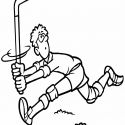 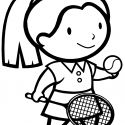 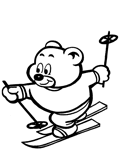 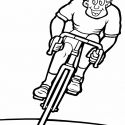 Этот лист выдается ученикам.“SPORT”Этот лист разрезается  и выдается детям в виде фишек, которыми они закрывают поля первого листа.to ski jumpto skateto ski to toboggan to ride a biketo play hockeyto play  footballto jumpto water-skito swimto runto play badmintonto play tennisto diveto play basketballto play volleyballПрыжки на лыжахКататься на конькахКататься на лыжахКататься на санкахЕздить на велосипедеИграть в ХоккейИграть в футболПрыгатьКататься на водных лыжахПлаватьБегатьИграть в бадминтонИграть в теннисНырятьИграть в баскетболИграть в волейбол